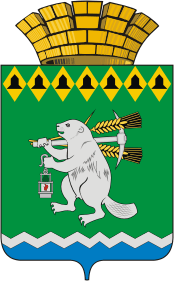 Администрация Артемовского городского округа ПОСТАНОВЛЕНИЕот                                                                                                          №       -ПАОб утверждении Положения о муниципальном проектном офисеАртемовского городского округа В целях организации проектной деятельности в органах местного самоуправления Артемовского городского округа, руководствуясь Федеральным законом от 06.10.2003 № 131-ФЗ «Об общих принципах организации местного самоуправления в Российской Федерации», статьями 30, 31 Устава Артемовского городского округа, ПОСТАНОВЛЯЮ:           1. Создать муниципальный проектный офис Артемовского городского округа.2. Утвердить:2.1. Положение о муниципальном проектном офисе Артемовского городского округа (Приложение 1);2.2. состав муниципального проектного офиса Артемовского городского округа (Приложение 2).3. Постановление опубликовать в газете «Артемовский рабочий» и разместить на официальном сайте Артемовского городского округа в информационно-телекоммуникационной сети «Интернет» (www.artemovsky66.ru). 4. Контроль за исполнением постановления возложить на первого заместителя главы Администрации Артемовского городского округа 
Черемных Н.А.Глава Артемовского городского округа                                    А.В. Самочернов